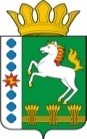 КОНТРОЛЬНО-СЧЕТНЫЙ ОРГАН ШАРЫПОВСКОГО РАЙОНАКрасноярского краяЗаключениена проект Постановления администрации Новоалтатского сельсовета «О внесении изменений в Постановление администрации Новоалтатского сельсовета от 30.10.2013 № 81-п «Об утверждении муниципальной программы Новоалтатского сельсовета «Муниципальное управление» 24 марта 2015 г.								                 № 15Настоящее экспертное заключение подготовлено Контрольно – счетным органом Шарыповского района на основании ст. 157 Бюджетного  кодекса Российской Федерации, ст. 9 Федерального закона от 07.02.2011 № 6-ФЗ «Об общих принципах организации и деятельности контрольно – счетных органов субъектов Российской Федерации и муниципальных образований», ст. 5 Решения Шарыповского районного Совета депутатов от 20.09.2012 № 31/289р «О внесении изменений и дополнений в Решение Шарыповского районного Совета депутатов от 21.06.2012 № 28/272р «О создании Контрольно – счетного органа Шарыповского района» (в ред. от 20.03.2014 № 46/536р, от 25.09.2014 № 51/573р, от 26.02.2015 № 56/671р), пункта 1.2.3 Соглашения от 01.01.2015 «О передаче Контрольно-счетному органу Шарыповского района полномочий Контрольно-счетного органа Новоалтатского сельсовета по осуществлению внешнего муниципального финансового контроля».Представленный на экспертизу проект Постановления администрации Новоалтатского сельсовета «О внесении изменений в Постановление администрации Новоалтатского сельсовета от 30.10.2013 № 81-п «Об утверждении муниципальной программы Новоалтатского сельсовета «Муниципальное управление» (далее по тексту проект Постановления) направлен в Контрольно – счетный орган Шарыповского района     23  марта 2015 года, разработчиком данного проекта Постановления является администрация Новоалтатского сельсовета Шарыповского района.Основанием для разработки муниципальной программы являются:- статья 179 Бюджетного кодекса Российской Федерации;- Постановление администрации Новоалтатского сельсовета от 26.07.2013 № 53-п «Об утверждении Порядка принятия решений о разработке  муниципальных программ Новоалтатского сельсовета, их формировании и реализации»;- распоряжение администрации Новоалтатского сельсовета от 31.07.2013  № 33-р «Об утверждении перечня муниципальных программ Новоалтатского сельсовета».Ответственный исполнитель муниципальной программы администрация Новоалтатского сельсовета.Соисполнители муниципальной программы отсутствуют.Подпрограммами муниципальной программы являются:«Управление муниципальным имуществом и  земельными ресурсами».«Управление муниципальными финансами».«Обеспечения документами территориального планирования».«Повышение энергетической эффективности и сокращение энергетических издержек в бюджетном секторе».«Обеспечение реализации муниципальной программы».Целью муниципальной программы является создание условий для эффективного, ответственного и прозрачного муниципального управления в рамках выполнения установленных функций и полномочий.Задачами муниципальной программы являются:Обеспечение эффективности управления муниципальной собственности и земельными ресурсами, направленного на укрепление доходной базы бюджета поселения.Созданий условий для эффективного, ответственного и прозрачного управления финансовыми ресурсами в рамках выполнения установленных функций и полномочий, а также повышения эффективности расходов бюджета поселения.Обеспечения устойчивого развития территории сельсовета, развития инженерной, транспортной и социальной инфраструктуры и создание условий для развития массового строительства жилья экономического класса, в том числе малоэтажного, в совокупности - рациональное и эффективное использование территории сельсовета.Формирование целостной и эффективной системы  управления энергосбережением и энергетической эффективности.Создание условий для выполнения вопросов местного значения поселения и отдельных государственных полномочий.Мероприятие проведено 24 марта 2015 года.В ходе подготовки заключения Контрольно – счетным органом Шарыповского района были проанализированы следующие материалы:- проект Постановления администрации Новоалтатского сельсовета «О внесении изменений в постановление администрации Новоалтатского сельсовета от 30.10.2013 № 81-п «Об утверждении муниципальной программы Новоалтатского сельсовета «Муниципальное управление»;-паспорт муниципальной программы Новоалтатского сельсовета «Муниципальное управление».- Решение Новоалтатского сельского Совета депутатов «О внесении изменений и дополнений в Решение сельского Совета депутатов от 12.12.2014 № 23-р «О бюджете поселения на 2015 год и плановый период 2016-2017 годов»Рассмотрев представленные материалы к проекту Постановления муниципальной программы «Муниципальное управление» установлено следующее:В соответствии с проектом паспорта Программы происходит изменение по строке (пункту) «Информация по ресурсному обеспечению программы, в том числе в разбивке по источникам финансирования по годам реализации программы, после внесения изменений строка  будет читаться:Увеличение объемов бюджетных ассигнований на реализацию муниципальной программы за счет средств бюджета поселения на 2015 год и плановый период  2016-2017 годы  в сумме 70 871,90 руб.  или на  0,12 %.В соответствии с паспортом подпрограммы 5 «Обеспечение реализации муниципальной программы» муниципальной программы на 2015 год и плановый период 2016-2017 годы вносятся изменения  за счет средств бюджета поселения, после внесения изменений строка будет читаться:Увеличение объемов бюджетных ассигнований на реализацию подпрограммы 5 «Обеспечение реализации муниципальной программы» муниципальной программы за счет средств  бюджета поселения на сумму 70 871,90 руб. или на 0,12% в том числе:- за счет перераспределения денежных средств с подпрограммы «Модернизация, реконструкция и капитальный ремонт объектов коммунальной инфраструктуры, жилья и благоустройства территории» муниципальной программы «Обеспечение транспортной доступности и коммунальными услугами граждан» финансирование подпрограммы 5 муниципальной программы за счет средств бюджета поселения на 2015 год в сумме  15 000,00 руб. для оплаты муниципального контракта за транспортные услуги;-  за счет  дополнительно выделенных межбюджетных трансфертов для регулирования сбалансированности бюджетов сельских поселений при осуществлении полномочий по решению вопросов местного значения, за счет средств бюджета поселения, в том числе по годам:2015 год в сумме 18 624,00 руб.;2016 год в сумме 18 623,95 руб.; 2017 год в сумме 18 623,95 руб.При проверке правильности планирования и составления проекта Постановления  нарушений не установлено.На основании выше изложенного Контрольно – счетный орган Шарыповского района предлагает администрации Новоалтатского сельсовета принять проект Постановления администрации Новоалтатского сельсовета «О внесении изменений в постановление администрации Ноавоалтатского сельсовета от 30.10.2013 № 81-п «Об утверждении муниципальной программы Новоалтатского сельсовета «Муниципальное управление». Председатель Контрольно – счетного органа						Г.В. СавчукИнформация по ресурсному обеспечению программы, в том числе в разбивке по источникам финансирования, по годам реализации программы Предыдущая редакция ПостановлениеПоследняя редакция Постановление за 2014Предлагаемая редакция программыИнформация по ресурсному обеспечению программы, в том числе в разбивке по источникам финансирования, по годам реализации программы Предыдущая редакция ПостановлениеПоследняя редакция Постановление за 2014 (проект Постановления)Информация по ресурсному обеспечению программы, в том числе в разбивке по источникам финансирования, по годам реализации программы Планируемое финансирование программных мероприятий  составляет       15 261 997,00 руб., в том числе за счет средств:Планируемое финансирование программных мероприятий  составляет 10 195 978,00 руб., в том числе за счет средств:Планируемое финансирование программных мероприятий  составляет      15 280 374,90 руб., в том числе за счет средств:Информация по ресурсному обеспечению программы, в том числе в разбивке по источникам финансирования, по годам реализации программы Из федерального бюджета               1 016 200,00 руб. из них:Из федерального бюджета                746 800,00 руб. из них:Из федерального бюджета                1 016 200,00 руб. из них:Информация по ресурсному обеспечению программы, в том числе в разбивке по источникам финансирования, по годам реализации программы 2014 год – 248 600,00 руб.;2014 год – 248 600,00 руб.;2014 год – 248 600,00 руб.;Информация по ресурсному обеспечению программы, в том числе в разбивке по источникам финансирования, по годам реализации программы 2015 год – 258 400,00 руб.;2015 год – 249 100,00 руб.;2015 год – 258 400,00 руб.;Информация по ресурсному обеспечению программы, в том числе в разбивке по источникам финансирования, по годам реализации программы 2016 год – 261 200,00  руб.;2016 год – 249 100,00  руб.2016 год – 261 200,00  руб.;Информация по ресурсному обеспечению программы, в том числе в разбивке по источникам финансирования, по годам реализации программы 2017 год - 248 000,00 руб.2017 год - 248 000,00 руб.Информация по ресурсному обеспечению программы, в том числе в разбивке по источникам финансирования, по годам реализации программы Из краевого бюджета 27 226,00 руб.,  из них:Из краевого бюджета   26 382,00 руб.,  из них:Из краевого бюджета 31 882,00 руб.,  из них:Информация по ресурсному обеспечению программы, в том числе в разбивке по источникам финансирования, по годам реализации программы 2014 год – 8 726,00  руб.;2014 год – 13 382,00 руб.;2014 год – 13 382,00 руб.;Информация по ресурсному обеспечению программы, в том числе в разбивке по источникам финансирования, по годам реализации программы 2015 год – 6 100,00 руб.;2015 год – 6 500,00 руб.;2015 год – 6 100,00 руб.;Информация по ресурсному обеспечению программы, в том числе в разбивке по источникам финансирования, по годам реализации программы 2016 год – 6 200,00 руб.;2016 год – 6 500,00 руб.2016 год – 6 200,00 руб.;Информация по ресурсному обеспечению программы, в том числе в разбивке по источникам финансирования, по годам реализации программы 2017 год - 6 200,00 руб.2017 год - 6 200,00 руб.Информация по ресурсному обеспечению программы, в том числе в разбивке по источникам финансирования, по годам реализации программы Из бюджета поселения                   14 218 571,00 руб. из них:Из бюджета поселения 9 422 796,00 руб. из них:Из бюджета поселения                    14 232 292,90 руб. из них: Информация по ресурсному обеспечению программы, в том числе в разбивке по источникам финансирования, по годам реализации программы 2014 год – 3  046 648,00 руб.;2014 год – 2 989 498,00 руб.;2014 год – 2 989 498,00 руб.;Информация по ресурсному обеспечению программы, в том числе в разбивке по источникам финансирования, по годам реализации программы 2015 год – 3 645 139,70  руб.;2015 год – 3 198 142,00 руб.;2015 год – 3 678 763,70 руб.;Информация по ресурсному обеспечению программы, в том числе в разбивке по источникам финансирования, по годам реализации программы 2016 год – 3 725 182,65 руб.;2016 год – 3 235 156,00 руб.2016 год – 3 743 806,60 руб.;Информация по ресурсному обеспечению программы, в том числе в разбивке по источникам финансирования, по годам реализации программы 2017 год - 3 801 600,65  руб.2017 год - 3 820 224,60 руб.Объемы и источники финансирования подпрограммыПредыдущая редакция ПостановлениеПоследняя редакция Постановление за 2014Предлагаемая редакция программыОбъемы и источники финансирования подпрограммыПредыдущая редакция ПостановлениеПоследняя редакция Постановление за 2014 (проект Постановления)Объемы и источники финансирования подпрограммыПланируемое финансирование программных мероприятий  составляет       12 894 967,00 руб., в том числе за счет средств:Планируемое финансирование программных мероприятий  составляет       9 997 796,00 руб., в том числе за счет средств:Планируемое финансирование программных мероприятий  составляет      12 884 049,90 руб., в том числе за счет средств:Объемы и источники финансирования подпрограммыИз федерального бюджета                 1 016 200,00 руб. из них:Из федерального бюджета          746 800,00 руб. из них:Из федерального бюджета                    1 016 200,00 руб. из них:Объемы и источники финансирования подпрограммы2014 год – 248 600,00 руб.;2014 год – 248 600,00 руб.;2014 год – 248 600,00 руб.;Объемы и источники финансирования подпрограммы2015 год – 258 400,00 руб.;2015 год – 249 100,00 руб.;2015 год – 258 400,00 руб.;Объемы и источники финансирования подпрограммы2016 год – 261 200,00  руб.2016 год – 249 100,00  руб.2016 год – 261 200,00  руб.Объемы и источники финансирования подпрограммы2017 год -  248 000,00 руб.2017 год -  248 000,00 руб.Объемы и источники финансирования подпрограммыИз краевого бюджета 27 226,00 руб.,  из них:Из краевого бюджета 26 382,00 руб.,  из них:Из краевого бюджета 31 882,00 руб.,  из них:Объемы и источники финансирования подпрограммы2014 год – 8 726,00 руб.;2014 год – 13 382,00 руб.;2014 год – 13 382,00  руб.;Объемы и источники финансирования подпрограммы2015 год – 6 100,00 руб.;2015 год – 6 500,00 руб.;2015 год – 6 100,00 руб.;Объемы и источники финансирования подпрограммы2016 год –6 200,00 руб.;2016 год – 6 500,00 руб.2016 год –6 200,00 руб.Объемы и источники финансирования подпрограммы2017 год - 6 200,00  руб.2017 год - 6 200,00  руб.Объемы и источники финансирования подпрограммыИз бюджета поселения                    11 851 541,00 руб. из них:Из бюджета поселения                    9 224 611,00 руб. из них:Из бюджета поселения 11 835 967,90 руб. из них: Объемы и источники финансирования подпрограммы2014 год – 2 949 478,00 руб.;2014 год – 2 863 033,00 руб.;2014 год – 2 863 033,00 руб.;Объемы и источники финансирования подпрограммы2015 год – 2 926 719,70 руб.;2015 год – 3 163 122,00 руб.;2015 год – 2 960 343,70 руб.;Объемы и источники финансирования подпрограммы2016 год –2 966 762,65 руб.;2016 год – 3 198 456,00 руб.2016 год – 2 985 386,60 руб.;Объемы и источники финансирования подпрограммы2017 год - 3 008 580,65 руб.2017 год - 3 027 204,60 руб.